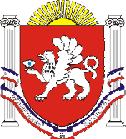 РЕСПУБЛИКА    КРЫМРАЗДОЛЬНЕНСКИЙ РАЙОНКОВЫЛЬНОВСКИЙ СЕЛЬСКИЙ СОВЕТ  59 заседание 1 созыва                                               РЕШЕНИЕ           06.07.  2018 года                  с. Ковыльное                                      № 495 О рассмотрении представлений прокуратуры Раздольненского района  от 01.06.2018 года № 14-2018  «Об устранении нарушений законодательства о местном самоуправлении», от 25.06.2018 года № 14-2018в « Об устранении нарушений требований законодательства о защите прав юридических лиц и индивидуальных предпринимателей при осуществлении муниципального контроля, требований законодательства о развитии малого и среднего предпринимательства»           Рассмотрев представления прокуратуры Раздольненского  района от 01.06.2018 года № 14-2018 «Об устранении нарушений законодательства о местном самоуправлении », от 25.06.2018 года № 14-2018в « Об устранении нарушений требований законодательства о защите прав юридических лиц и индивидуальных предпринимателей при осуществлении муниципального контроля, требований законодательства о развитии малого и среднего предпринимательства » Ковыльновский сельский советРЕШИЛ: 1. Представления прокуратуры Раздольненского района  от 01.06.2018 года № 14-2018 «Об устранении нарушений законодательства о местном самоуправлении », от 25.06.2018 года № 14-2018в « Об устранении нарушений требований законодательства о защите прав юридических лиц и индивидуальных предпринимателей при осуществлении муниципального контроля, требований законодательства о развитии малого и среднего предпринимательства» удовлетворить. 2. Поручить Администрации Ковыльновского сельского  поселения устранить указанные нарушения в кратчайшие сроки.  3.За допущенные нарушения требований федерального законодательства привлечь к дисциплинарной ответственности в виде замечания председателя Ковыльновского сельского совета - главу Администрации Ковыльновского сельского поселения Михайленко Юрия Николаевича.4. Настоящее решение вступает в силу с момента его принятия.5. Обнародовать настоящее решение на информационном стенде Ковыльновского сельского совета, расположенном по адресу: с. Ковыльное, ул. 30 лет Победы 5  и  на официальном сайте Администрации Ковыльновского сельского поселения в сети Интернет http://kovilnovskoe-sp.ru/.Председатель Ковыльновского сельского совета 						               Ю.Н. Михайленко